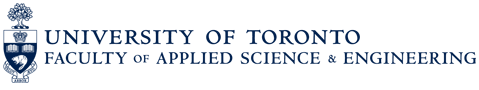 Website Style GuidelinesPrepared by: Engineering Strategic CommunicationsLast update: May 2017WordPress themesEngineering Strategic Communications provides WordPress themes for official faculty websites. These themes have the following styles integrated into the templates and CSS files.  If you are using a platform other than WordPress, please be sure to follow these guidelines for brand consistency.FontsThe only web font Engineering uses is the Google font Open Sans:https://fonts.google.com/specimen/Open+SansPlease only use this font. Different weights of Open Sans are used for variation.Colour palette Dark blue: #001a5cTeal: #007393White: #ffffffLight grey: #d2d2d2Dark grey: #333333Black: #000000Site HeadingsSite headings should be dark blue (#001a5c) and mixed case.  CSS as follows:h1 {font-size:32px; color:#001a5c; font-weight:300; line-height:40px; letter-spacing:-1px;}h2 {font-size:28px; font-weight:300;}h3 {font-size:24px; font-weight:300; }h4 {font-size:18px; font-weight:600;}h5 {font-size:16px; font-weight:400;}h6 {font-size:14px; font-weight:600;}Paragraph textp {font-size: 16px; color:#333333; font-weight:400; line-height:24px; }LinksText links should be teal colour (#007393), and on hover should switch to dark blue (#001a5c) with underline style.CSS for hyperlinks:a {color:#007393; text-decoration:none;}a:focus, a:hover {color:#001a5c; text-decoration: underline;}HeaderLeft-aligned elements: logo/signature (must be blue version, not black; links to FASE website) name of siteprimary navigationglobal navigation (if applicable)Right-aligned elements: search formsecondary menusocial media icons (if applicable) NavigationPrimary navigation should run horizontally along the top of the page, under the site title and logo.  Menu items should be mixed-case.  Please do not upper-case menu items. Menu items should be 15px, font-weight: 600, and dark blue (#001a5c).Drop-down menus (displayed on hover or click) should be formatted as: font-size: 14px; font-weight: 400; line-height: 18px; color: #333333; background-color: #ffffffDrop-down menu items should be separated by a 1px dotted border on top and bottom.Sample: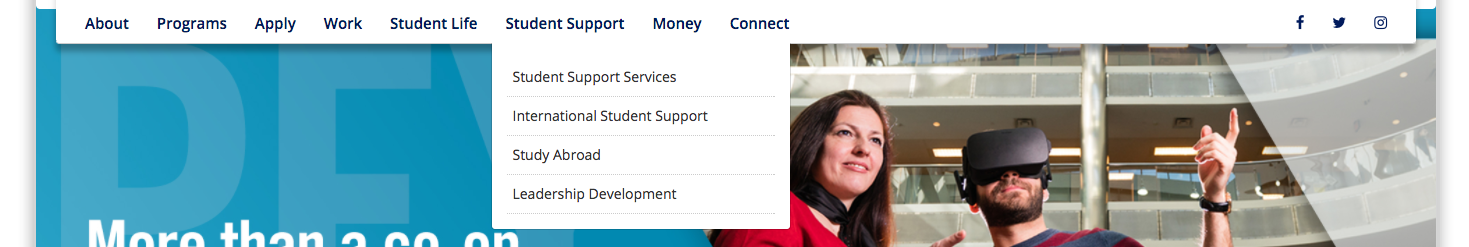 FooterFooter content must be wrapped in dark blue (#001a5c) container.  Text must be white (#ffffff).  Elements should include: applicable menu items, including Contact linksignature/logo (must be white version)street address link to FASE website: engineering.utoronto.calink to utoronto.caHomepage elementsHeroThe hero section is displayed under the primary navigation. It is a visual element that stretches the width of the template and highlights featured content.  It has a text component overlaid on the image, as well as a link that drives to a specific page on the site.  Sample: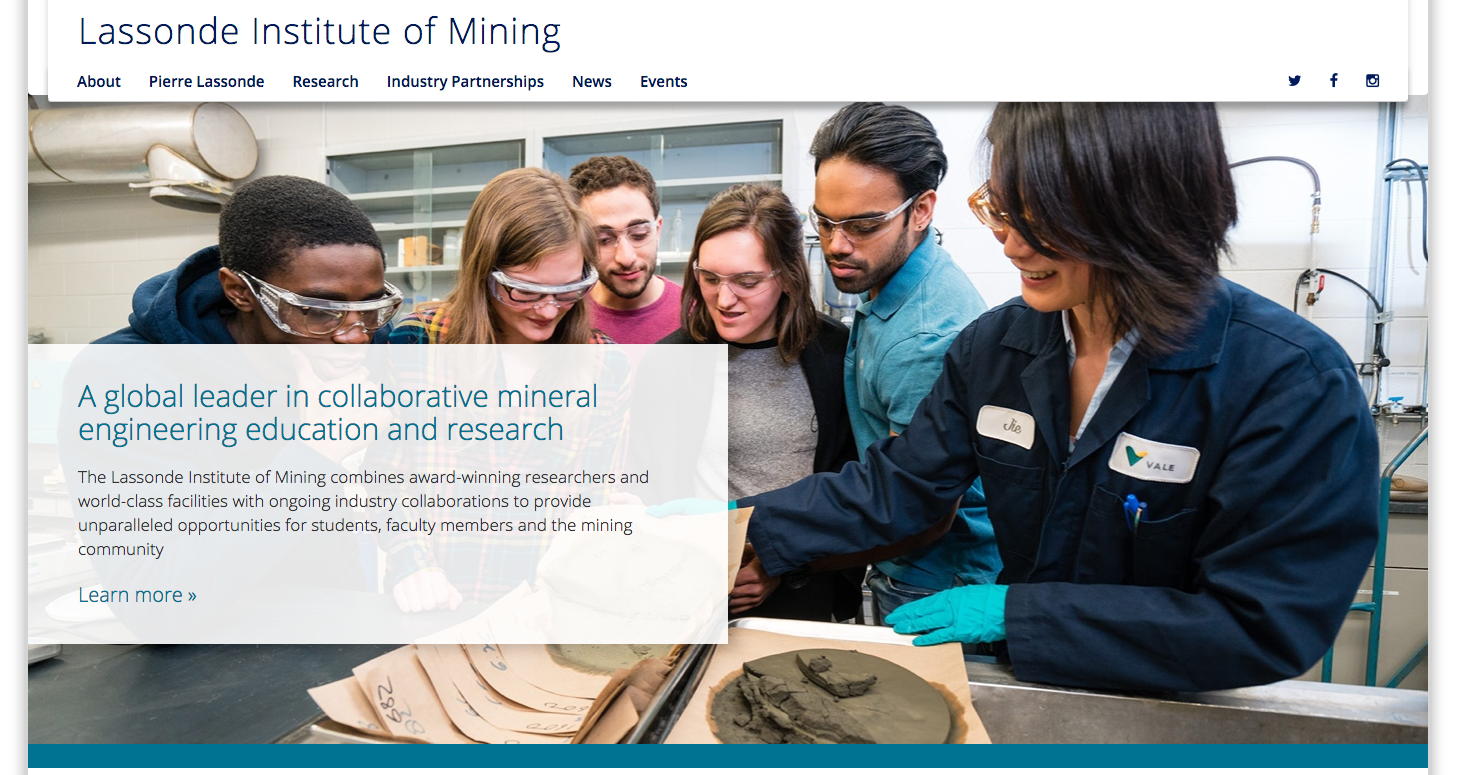 Follow usThe “Follow Us” section lists the social media channels.  Sample: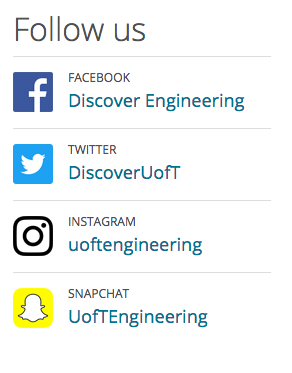 News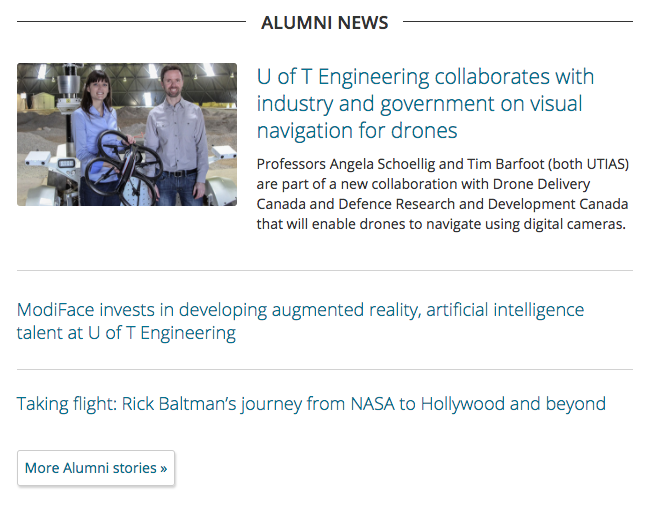 Events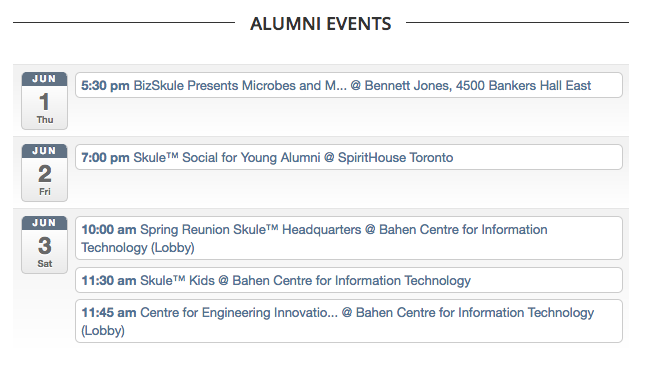 Quick Links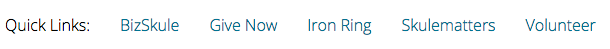 Call-out section 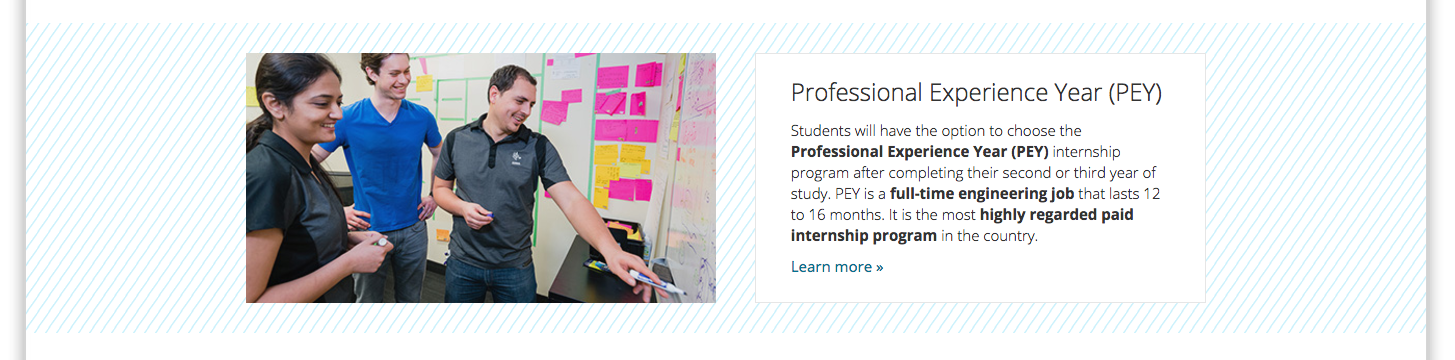 Interior pagesPage layout options: full width (one column), left sidebar (2 columns), right sidebar (2 columns), left & right sidebars (3 columns)Left sidebar should be used to display navigational elements, such as a contextual navigation menu.Right sidebar should be used for additional content that may be related to primary page content, i.e. links to other pages the users might find useful.Use breadcrumbs below the navigation to help visitors understand where they are on the site.ImagesImages that are not used for decorative purposes must include alt tags and captions. Images should contain very little or no text.  This is for accessibility purposes – screen readers cannot read text that is embedded into images. It is also poor SEO practice.Images should be optimized for web.  Imagery should reflect the Engineering and U of T brand.  Contact us if you have any questions about what images to use on your website.IconsIcons used for social media, for example, should be minimalistic in design.  Use official icons provided by social channels. Use Font Awesome for icons where applicable.Questions?Contact Roberta Baker, Web & Digital Communications Strategist.